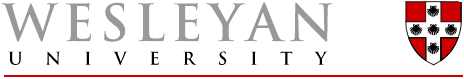 Demographic informationClaim InformationMedical InformationPlease complete and return to benefits@wesleyan.eduNameWes IDTitle/OccupationWork LocationAddressPhone numberEmailDate of BirthMarital StatusDependents (# for tax purposes)Work Schedule (Days of week)Date of Injury/ExposureDate employer notifiedLocation of Injury/Exposure (Best guess – building, floor, room)Time of Injury/Exposure (note unknown if not known)Disability begin dateFirst Date out of workReturn to work dateIncident DescriptionWere safeguards used at the time of injury Were safe practices following at time of injuryTreating ProviderTreating Provider PhoneTreating Provider Address